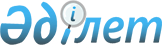 О внесении изменений в приказ Министра юстиции Республики Казахстан от 6 мая 2013 года № 156 "Об утверждении Правил и сроков внесения в информационную систему правового кадастра идентификационных и технических сведений зданий, сооружений и (или) их составляющих на вновь созданное недвижимое имущество, проведения государственного технического обследования, Правил оказания государственной услуги "Выдача дубликата технического паспорта недвижимого имущества" и Правил присвоения кадастрового номера первичным и вторичным объектам недвижимости"Приказ Министра юстиции Республики Казахстан от 29 июня 2023 года № 426. Зарегистрирован в Министерстве юстиции Республики Казахстан 29 июня 2023 года № 32917
      Примечание ИЗПИ!      Вводится в действие с 01.07.2023
      ПРИКАЗЫВАЮ:
      1. Внести в приказ Министра юстиции Республики Казахстан от 6 мая 2013 года № 156 "Об утверждении Правил и сроков внесения в информационную систему правового кадастра идентификационных и технических сведений зданий, сооружений и (или) их составляющих на вновь созданное недвижимое имущество, проведения государственного технического обследования, Правил оказания государственной услуги "Выдача дубликата технического паспорта недвижимого имущества" и Правил присвоения кадастрового номера первичным и вторичным объектам недвижимости" (зарегистрирован в Реестре государственной регистрации нормативных правовых актов за № 8469) следующие изменения: 
      заголовок изложить в следующей редакции: 
      "Об утверждении Правил и сроков внесения в информационную систему правового кадастра идентификационных и технических сведений недвижимого имущества на вновь созданное недвижимое имущество, проведения государственного технического обследования недвижимого имущества, Правил оказания государственной услуги "Выдача дубликата кадастрового паспорта объекта недвижимости" и Правил присвоения кадастрового номера первичным и вторичным объектам недвижимости". 
      Подпункт 1) пункта 1 изложить в новой редакции:
      "1) Правила и сроки внесения в информационную систему правового кадастра идентификационных и технических сведений недвижимого имущества на вновь созданное недвижимое имущество, проведения государственного технического обследования недвижимого имущества и Правила оказания государственной услуги "Выдача дубликата кадастрового паспорта объекта недвижимости;".
      Правила и сроки внесения в информационную систему правового кадастра идентификационных и технических сведений зданий, сооружений и (или) их составляющих на вновь созданное недвижимое имущество, проведения государственного технического обследования и Правила оказания государственной услуги "Выдача дубликата технического паспорта недвижимого имущества", утвержденные указанным приказом, изложить в новой редакции согласно приложению к настоящему приказу.
      В Правилах присвоения кадастрового номера первичным и вторичным объектам недвижимости, утвержденных данным приказом:
      пункт 14 изложить в следующей редакции:
      "14. Кадастровый номер первичного объекта недвижимости образуется из кадастрового номера земельного участка, на котором расположен первичный объект недвижимости, и порядкового номера (кода) первичного объекта недвижимости, не повторяющегося в пределах данного земельного участка, следующим образом: 20:015:004:165:1.
      где 20:015:004:165 - кадастровый номер земельного участка;
      1 - порядковый номер (код) первичного объекта недвижимости на земельном участке.
      Пример для первичного объекта: город Астана район Есиль улица 199 дом 36
      будет выглядеть так 21:320:135:0722:1
      где 21:320:135:0722 - кадастровый номер земельного участка.
      1-порядковый номер основного строения.";
      пункт 25 изложить в следующей редакции:
      "25. Кадастровый номер вторичного объекта недвижимости образуется из кадастрового номера первичного объекта недвижимости и порядкового номера (кода) вторичного объекта недвижимости, не повторяющегося в пределах данного первичного объекта недвижимости, следующим образом:
      20:015:004:165:1:25
      где: 20:015:004:165:1 - часть, соответствующая кадастровому номеру первичного объекта недвижимости, присвоенному в порядке, установленном пунктами 14 настоящих Правил;
      25 - порядковый номер (код) вторичного объекта недвижимости.
      Пример для вторичного объекта: город Астана район Есиль улица 199 дом 36 квартира 106, будет выглядеть так 21:320:135:0722:1:106
      где 21:320:135:0722 кадастровый номер земельного участка;
      1-порядковый номер основного строения;
      106 - порядковый номер вторичного объекта недвижимости.".
      2. Департаменту регистрационной службы и организации юридических услуг Министерства юстиции Республики Казахстан в установленном законодательством Республики Казахстан порядке обеспечить государственную регистрацию настоящего приказа и опубликование приказа на официальном интернет-ресурсе Министерства юстиции Республики Казахстан.
      3. Контроль за исполнением настоящего приказа возложить на курирующего вице - министра юстиции Республики Казахстан.
      4. Настоящий приказ вводится в действие с 1 июля 2023 года и подлежит официальному опубликованию.
      "СОГЛАСОВАН"Министерство цифрового развития, инновацийи аэрокосмической промышленностиРеспублики Казахстан Правила и сроки внесения в информационную систему правового кадастра идентификационных и технических сведений недвижимого имущества на вновь созданное недвижимое имущество, проведения государственного технического обследования недвижимого имущества и Правила оказания государственной услуги "Выдача дубликата кадастрового паспорта объекта недвижимости" Глава 1. Общие положения
      1. Настоящие Правила и сроки внесения в информационную систему правового кадастра идентификационных и технических сведений недвижимого имущества на вновь созданное недвижимое имущество, проведения государственного технического обследования недвижимого имущества и Правила оказания государственной услуги "Выдача дубликата кадастрового паспорта объекта недвижимости" разработаны в соответствии с Законами Республики Казахстан "О государственной регистрации прав на недвижимое имущество" (далее - Закон) и "О государственных услугах" и определяют порядок и сроки внесения в информационную систему правового кадастра идентификационных и технических сведений недвижимого имущества на вновь созданное недвижимое имущество, выдача Заключения об установлении расхождений идентификационных и технических сведений вновь созданного недвижимого имущества и оказания государственных услуг "Внесение в информационную систему единого государственного кадастра недвижимости идентификационных и технических сведений зданий, сооружений и (или) их составляющих на вновь созданное недвижимое имущество, выдача кадастрового паспорта объекта недвижимости и заключения об установлении расхождений идентификационных и технических сведений по итогам проведенного государственного технического обследования вновь созданного объекта недвижимости" и "Выдача дубликата кадастрового паспорта объекта недвижимости".
      2. В настоящих Правилах используются следующие основные понятия:
      1) недвижимое имущество (недвижимость) – земельные участки, здания, сооружения, многолетние насаждения и иное имущество, прочно связанное с землей, то есть объекты, перемещение которых без несоразмерного ущерба их назначению невозможно;
      2) полевые работы - работы по обмеру объекта недвижимости с выездом специалиста на место нахождения объекта недвижимости с составлением абриса.
      3) камеральные работы - работы по подсчету всех площадей и объемов объекта недвижимости, вычерчиванию земельного участка и поэтажного плана, заполнению форм кадастрового паспорта объекта недвижимости, формированию инвентарного дела, вводу данных в информационные системы;
      4) абрис - схематический план земельного участка, капитального строения (здания, сооружения), изолированного помещения, незавершенного законсервированного капитального строения (здания, сооружения), парковочное-место, на котором показываются контуры объекта недвижимого имущества и его конструктивных элементов, результаты измерений, названия и другие сведения, необходимые для составления точного плана объекта недвижимого имущества;
      5) технические характеристики - описания конструктивных элементов объекта недвижимости в результате государственного технического обследования или реконструкции, перепланировки, переоборудования необходимых для ведения правового кадастра;
      6) кадастровый номер – индивидуальный, неповторяющийся на территории Республики Казахстан, номер объекта недвижимости;
      7) жилище – отдельная жилая единица (индивидуальный жилой дом, квартира, комната в общежитии, модульный (мобильный) жилой дом), предназначенная и используемая для постоянного проживания, отвечающая установленным строительным, санитарным, экологическим, противопожарным и другим обязательным нормам и правилам;
      8) нежилое помещение - отдельное внутреннее пространство в многоквартирном жилом доме, соответствующее строительным, санитарным, экологическим, противопожарным и другим обязательным нормам и правилам, предусмотренное на стадии проекта, границами которого являются внутренние поверхности стен, пола и потолка (межэтажных перекрытий), если иное не предусмотрено законодательством Республики Казахстан, используемое в иных, чем постоянное проживание, целях (офис, магазин, кафе, гостиница, хостел и другие объекты сферы услуг населению) и находящееся в индивидуальной (раздельной) собственности, за исключением общего имущества объекта кондоминиума;
      9) парковочное место – место для стоянки автотранспортного средства в паркинге (гараже при наличии), не являющееся нежилым помещением и находящееся в индивидуальной (раздельной) собственности.
      3. В целях установления расхождений идентификационных и технических сведений, содержащихся в правоустанавливающем документе, с фактическими данными вновь созданного недвижимого имущества правообладатель вправе подать заявление в регистрирующий орган на выявление таких расхождений, по результатам которого оформляется заключение по форме, установленной уполномоченным органом.
      Выявление расхождений производится по итогам проведенного государственного технического обследования.
      Государственные услуги "Внесение в информационную систему единого государственного кадастра недвижимости идентификационных и технических сведений зданий, сооружений и (или) их составляющих на вновь созданное недвижимое имущество, выдача кадастрового паспорта объекта недвижимости и заключения об установлении расхождений идентификационных и технических сведений по итогам проведенного государственного технического обследования вновь созданного объекта недвижимости" и "Выдача дубликата кадастрового паспорта объекта недвижимости" оказываются некоммерческим акционерным обществом "Государственная корпорация "Правительство для граждан" (далее – услугодатель) по месту нахождения объекта недвижимого имущества. Глава 2. Порядок оказания государственной услуги
"Внесение в информационную систему единого государственного кадастра
недвижимости идентификационных и технических сведений зданий, сооружений
и (или) их составляющих на вновь созданное недвижимое имущество,
выдача кадастрового паспорта объекта недвижимости и заключения об установлении
расхождений идентификационных и технических сведений по итогам проведенного
государственного технического обследования вновь созданного объекта недвижимости"
      4. Перечень основных требований к оказанию государственной услуги приведен в Перечне государственной услуги "Внесение в информационную систему единого государственного кадастра недвижимости идентификационных и технических сведений зданий, сооружений и (или) их составляющих на вновь созданное недвижимое имущество, выдача кадастрового паспорта объекта недвижимости и заключения об установлении расхождений идентификационных и технических сведений по итогам проведенного государственного технического обследования вновь созданного объекта недвижимости" (далее – Перечень № 1) согласно приложению 1 к настоящим Правилам.
      Для получения государственной услуги услугополучатель подает заявление на оказание государственной услуги по внесению в информационную систему единого государственного кадастра недвижимости идентификационных и технических сведений зданий, сооружений и (или) их составляющих на вновь созданное недвижимое имущество, выдача кадастрового паспорта объекта недвижимости и заключения об установлении расхождений идентификационных и технических сведений по итогам проведенного государственного технического обследования вновь созданного объекта недвижимости согласно приложению 4 к настоящим Правилам с приложением документов согласно пункту 8 Перечня № 1 услугодателю по месту нахождения объекта недвижимого имущества либо через веб-портал "электронного правительства": www.egov.kz (далее – портал).
      При подаче услугополучателем необходимых документов:
      к услугодателю - услугополучателю выдается расписка о приеме соответствующих документов;
      через портал - в "личном кабинете" услугополучателя отображается статус о принятии запроса для оказания государственной услуги с указанием места и даты получения результата.
      При оказании государственной услуги согласие услугополучателя на использование сведений, составляющих охраняемую законом тайну, содержащихся в информационных системах получается в письменной форме или подтвержденное электронной цифровой подписью, либо посредством абонентского устройства сотовой связи.
      В случае представления услугополучателем неполного пакета документов согласно перечню, предусмотренному Перечнем № 1, а также документов с истекшим сроком действия, работник услугодателя по приему документов отказывает в приеме заявления и выдает расписку об отказе в приеме документов по форме согласно приложению 11 к настоящим Правилам.
      В случаях представления через портал услугополучателем неполного пакета документов согласно перечню, предусмотренному Перечнем № 1, и (или) документов с истекшим сроком действия, услугодатель направляет уведомление об отказе в дальнейшем рассмотрении документов.
      Работник услугодателя осуществляет прием документов и направляет документы на исполнение в отдел технического обследования объектов недвижимости, за исключением заявок поступающих через портал.
      Работник архива отдела технического обследования объектов недвижимости осуществляет поиск и передачу инвентарных дел ответственному исполнителю.
      Работник отдела технического обследования объектов недвижимости услугодателя рассматривает пакет документов, совершает действия:
      по внесению в базу данных идентификационных и технических сведений зданий, сооружений и (или) их составляющих на вновь созданное недвижимое имущество:
      вносит в информационную систему единого государственного кадастра недвижимости идентификационные и технические сведения зданий, сооружений и (или) их составляющих на вновь созданное недвижимое имущество, проставляет отметку в акте приемки объекта в эксплуатацию;
      по изготовлению кадастрового паспорта объектов недвижимости и заключения об установлении расхождений идентификационных и технических сведений по итогам проведенного государственного технического обследования вновь созданного объекта недвижимости направляет руководству на согласования и подпись изготовленные кадастровый паспорт объекта недвижимости и заключения.
      При обращении услугополучателя через портал в личный кабинет направляется уведомление о необходимости произведения доплаты за выполненную работу по государственному техническому обследованию объекта недвижимости.
      Порядок и процесс оказания по выдаче кадастрового паспорта объекта недвижимости и заключения об установлении расхождений идентификационных и технических сведений по итогам проведенного государственного технического обследования вновь созданного объекта недвижимости регламентирован Главой 3 настоящих Правил.
      Руководство услугодателя подписывает результат государственной услуги.
      Подписанный результат оказания государственной услуги регистририруется и направляется в отдел приема и выдачи документов услугодателя по реестру.
      Услугодателем выдача готовых документов услугополучателю осуществляется при предъявлении документа, удостоверяющего личность либо электронного документа из сервиса цифровых документов услугополучателя или его представителя:
      для юридического лица по документу, подтверждающего полномочия;
      для физического лица по нотариально заверенной доверенности.
      При необращении услугополучателя за результатом государственной услуги в указанный срок, отдел по приему документов услугодателя в течение одного месяца обеспечивает их хранение, после истечения данного срока возвращаются в отдел технического обследования объектов недвижимости услугодателя.
      5. Срок оказания государственной услуги: с момента сдачи пакета документов услугополучателем при обращении к услугодателю (день приема документов не входит в срок оказания государственной услуги) или на портал:
      1) внесение в информационную систему единого государственного кадастра недвижимости идентификационных и технических сведений зданий, сооружений и (или) их составляющих на вновь созданное недвижимое имущество - один рабочий день;
      2) выдача кадастрового паспорта объектов недвижимости и заключения об установлении расхождений идентификационных и технических сведений по итогам проведенного государственного технического обследования вновь созданного объекта недвижимости в зависимости от вида объекта недвижимости:
      квартиры, комнаты в общежитиях выдается на третий рабочий день;
      индивидуальные жилые дома, индивидуальные гаражи, дачные строения выдается на пятый рабочий день;
      остальные объекты недвижимости общей площадью до 1000 квадратных метров выдается на седьмой рабочий день;
      объекты общей площадью более 1000 квадратных метров выдается на десятый рабочий день;
      объекты недвижимости за исключением объектов недвижимости, указанных в абзацах два и три данного подпункта, относящиеся к первой категории сложности выдается на пятый рабочий день.
      К первой категории сложности объекта недвижимости относятся строения прямоугольной формы, состоящие не более чем из четырех помещений согласно Инструкции по государственному техническому обследованию объектов недвижимости, утвержденной приказом Министра юстиции Республики Казахстан от 13 февраля 2014 года № 57 (зарегистрированный в Реестре государственной регистрации нормативных правовых актов за № 9173).
      Дальнейшее продление срока производится в зависимости от категории сложности объекта по согласованию с услугополучателем, при этом, общий срок не превышает двух месяцев со дня обращения услугополучателя.
      5-1. В случае наличия оснований для отказа в оказании государственной услуги по основаниям, предусмотренным пунктом 9 Перечня услугодатель:
      по государственным услугам по которым установлен менее чем трехдневный срок оказания формирует отказ в оказании государственной услуги;
      по государственным услугам превышающим трехдневный срок оказания услугодатель уведомляет услугополучателя о предварительном решении об отказе в оказании государственной услуги, а также времени и месте проведения заслушивания чтобы выразить услугополучателю позицию по предварительному решению.
      Уведомление о заслушивании направляется не менее чем за 3 рабочих дня до завершения срока оказания государственной услуги.
      Возражение услугополучателя по предварительному решению принимается услугодателем в течение 2 рабочих дней со дня его получения.
      По результатам заслушивания услугодатель принимает решение об оказании государственной услуги, либо формирует мотивированный отказ.
      6. Результат оказания государственной услуги:
      1) услугодателю:
      акт приемки объекта недвижимости в эксплуатацию с отметкой о внесении в информационную систему единого государственного кадастра недвижимости идентификационных и технических сведений зданий, сооружений и (или) их составляющих на вновь созданное недвижимое имущество;
      кадастровый паспорт объекта недвижимости;
      заключение об установлении расхождений идентификационных и технических сведений вновь созданного недвижимого имущества с приложением кадастрового паспорта объекта недвижимости;
      письменный мотивированный ответ об отказе в оказании государственной услуги, по основаниям, предусмотренным пунктом 9 Перечня № 1.
      2) на портал:
      при оказании услуги по внесению в информационную систему единого государственного кадастра недвижимости идентификационных и технических сведений зданий, сооружений и (или) их составляющих на вновь созданное недвижимое имущество услугополучателю в личный кабинет направляется уведомление о внесении сведений в правовой кадастр либо об отказе в оказании государственной услуги;
      кадастровый паспорт объекта недвижимости или уведомление о готовности результата государственной услуги с указанием места и даты получения либо об отказе в оказании государственной услуги;
      заключение об установлении расхождений идентификационных и технических сведений вновь созданного недвижимого имущества с приложением кадастрового паспорта объекта недвижимости или уведомление о готовности результата государственной услуги с указанием места и даты получения либо об отказе в оказании государственной услуги.
      Заключение об установлении расхождений идентификационных и технических сведений зданий, сооружений и (или) их составляющих на вновь созданное недвижимое имущество по итогам проведенного технического обследования оформляется по форме согласно приложению 3 к настоящим Правилам.
      При этом кадастровый паспорт объектов недвижимости и заключения об установлении расхождений идентификационных и технических сведений по итогам проведенного государственного технического обследования вновь созданного объекта недвижимости выдается услугодателем при предоставлении услугополучателем документа, подтверждающего доплату за выдачу кадастрового паспорта объекта недвижимости, при заключении договора на оказание услуг с юридическими лицами, дополнительно предоставляется подписанный акт выполненных работ. Глава 3. Порядок проведения государственного технического обследования
      7. В ходе государственного технического обследования недвижимого имущества определяются технические, идентификационные характеристики зданий, сооружений и (или) их составляющих, необходимых для ведения единого государственного кадастра недвижимости.
      Государственное техническое обследование недвижимого имущества производится в следующем порядке:
      1) работник услугодателя осуществляет выезд для технического обследования объекта недвижимости;
      2) специалист обследует, проводит обмер объекта недвижимости с целью установления фактов реконструкции, переоборудования, перепланировки вновь построенных и пристроенных строений и сооружений в рамках поданного заявления;
      3) составляет Абрис по форме согласно приложению 7 к настоящим Правилам, с учетом выявленных изменении внешних границ земельного участка или изменений внутренних ситуаций земельного участка, связанных с возведением или сносом строений и сооружений, либо изменением связанных с проведенными реконструкциями, переоборудованиями, перепланировками объекта;
      Ранее составленный абрис сохраняется, внесение в него исправлений не допускается. Абрис составляется в электронном виде или простым карандашом, чтобы изображаемые на нем строения и сооружения по своему очертанию были близки к действительности и располагались в относительной масштабности;
      4) вносит в существующий план земельного участка пристроенные строения и сооружения, а также реконструированные, вновь построенные объекты в случае изменения их конфигурации и заполняет экспликацию с учетом выявленных изменений;
      5) вычерчивает поэтажный план с учетом изменений и заполняет экспликацию к нему;
      6) производит расчеты стоимости государственной услуги;
      7) изготавливает кадастровый паспорт объекта недвижимости;
      8) изготовленный кадастровый паспорт объекта недвижимости согласуется и подписывается с руководителем;
      9) на кадастровых паспортах объектов недвижимости, изготовленных в ходе предыдущего технического обследования, в том числе на экземпляре собственника или его уполномоченного представителя, проставляется отметка "ПОГАШЕНО" с указанием даты, фамилии и подписи специалиста;
      10) все новые и погашенные материалы формируют в единое инвентарное дело, согласно приложению 8 к настоящим Правилам, погашенные материалы не уничтожаются, а в хронологическом порядке подшиваются в инвентарное дело.
      Выявление расхождений осуществляется на основании государственного технического обследования недвижимого имущества. Сведения о выявленных расхождениях вносятся в информационную систему единого государственного кадастра недвижимости и изготавливается Заключение с указанием фактов изменений по форме, согласно приложению 3 к настоящим Правилам с приложением кадастрового паспорта объекта недвижимости.
      В кадастровом паспорте объекта недвижимости заполняются технические характеристики основного объекта недвижимости по форме, согласно приложению 9 к настоящим Правилам и технические характеристики служебных (хозяйственных) строений и сооружений по форме, согласно приложению 10 к настоящим Правилам.
      При смене собственника объекта недвижимости кадастровый паспорт объекта недвижимости сохраняет юридическую силу, так как является документом содержащий технические, идентификационные характеристики первичного или вторичного объекта.
      При изменении идентификационных характеристик недвижимого имущества происходящих по совместному решению местных представительных и исполнительных органов, в том числе при изменении наименования населенных пунктов, названия улиц, а также порядкового номера зданий, иных строений (адреса) или кадастровых номеров, Государственной корпорацией вносятся исправления в кадастровый паспорт объекта недвижимости в течение 1 рабочего дня, без выезда на место, на безвозмездной основе.
      В целях установления расхождений идентификационных и технических сведений вновь созданного недвижимого имущества, содержащихся в правоустанавливающем документе, с фактическими данными правообладатель вправе подать заявление услугодателю на выявление таких расхождений.
      В ходе государственного технического обследования недвижимого имущества услугодателем определяются технические, идентификационные характеристики зданий, сооружений и (или) их составляющих, необходимых для ведения единого государственного кадастра недвижимости. Глава 4. Порядок оказания государственной услуги
"Выдача дубликата кадастрового паспорта объекта недвижимости"
      8. Перечень основных требований к оказанию государственной услуги приведен в Перечне государственной услуги "Выдача дубликата кадастрового паспорта объекта недвижимости" (далее – Перечень № 2) согласно приложению 2 к настоящим Правилам.
      9. Прием заявления и выдача результата оказания государственной услуги осуществляется через услугодателя, по месту нахождения объекта недвижимого имущества услугополучателя и веб-портал "электронного правительства": www.egov.kz (далее – портал).
      Основанием для начала процедуры (действия) по оказанию государственной услуги является обращение услугополучателя к услугодателю с пакетом документов согласно перечню, предусмотренному в пункте 8 Перечня № 2.
      Работник услугодателя осуществляет прием документов и направляет документы на исполнение в отдел технического обследования объектов недвижимости, за исключением заявок поступающих через портал.
      В случае представления услугополучателем неполного пакета документов согласно перечню, предусмотренного Перечнем № 2, а также документов с истекшим сроком действия, работник услугодателя по приему документов отказывает в приеме заявления и выдает расписку об отказе в приеме документов по форме, согласно приложению 11 к настоящим Правилам.
      В случаях представления через портал услугополучателем неполного пакета документов согласно перечню, предусмотренному Перечнем № 2, и (или) документов с истекшим сроком действия услугодатель направляет уведомление об отказе в дальнейшем рассмотрении документов.
      Работник архива отдела технического обследования объектов недвижимости, осуществляет поиск и передачу инвентарных дел ответственному исполнителю.
      Ответственный исполнитель услугодателя при отсутствии оснований для отказа в выдаче дубликата воспроизводит копию с инвентарного дела кадастрового паспорта объекта недвижимости, проставляет штамп "Дубликат" и заполняет его, после чего направляет руководству для подписания.
      Результатом оказания государственной услуги по выдаче дубликата является выдача дубликата кадастрового паспорта объекта недвижимости, либо мотивированный отказ в оказании государственной услуги, который направляется по реестру для выдачи услугополучателю.
      10. Срок оказания государственной услуги:
      квартиры, комнаты в общежитиях, индивидуальные жилые дома, индивидуальные гаражи, дачные строения на первый рабочий день;
      остальные объекты недвижимости общей площадью до 1000 квадратных метров выдается на второй рабочий день;
      объекты недвижимости общей площадью более 1000 квадратных метров выдается на третий рабочий день.
      11. Результат оказания государственной услуги:
      1) услугодателю:
      дубликат кадастрового паспорта объекта недвижимости;
      2) на портал:
      услугополучателю в личный кабинет направляется уведомление о готовности результата государственной услуги с указанием места и даты получения;
      12. В случае наличия оснований для отказа в оказании государственной услуги по основаниям, предусмотренным пунктом 9 Перечня услугодатель:
      по государственным услугам по которым установлен менее чем трехдневный срок оказания формирует отказ в оказании государственной услуги;
      по государственным услугам превышающим трехдневный срок оказания услугодатель уведомляет услугополучателя о предварительном решении об отказе в оказании государственной услуги, а также времени и месте проведения заслушивания для возможности выразить услугополучателю позицию по предварительному решению.
      Уведомление о заслушивании направляется не менее чем за 3 рабочих дня до завершения срока оказания государственной услуги.
      Возражение услугополучателя по предварительному решению принимается услугодателем в течение 2 рабочих дней со дня его получения.
      По результатам заслушивания услугодатель принимает решение об оказании государственной услуги, либо формирует мотивированный отказ.
      Услугодатель направляет информацию о внесенных изменениях и (или) дополнениях в настоящие Правила, в организации, осуществляющие прием заявлений и выдачу результатов оказания государственной услуги, в том числе в Единый контакт-центр в течение трех рабочих дней. Глава 5. Порядок обжалования решений, действий (бездействия) услугодателя и его работников по вопросам оказания государственных услуг
      13. Жалоба на решения, действия (бездействие) услугодателя и (или) их работников по вопросам оказания государственных услуг подается на имя руководителя услугодателя.
      Жалоба услугополучателя, поступившая в адрес услугодателя, непосредственно оказывающих государственные услуги, подлежит рассмотрению в течение пяти рабочих дней со дня ее регистрации.
      Жалоба услугополучателя, поступившая в адрес уполномоченного органа по оценке и контролю за качеством оказания государственных услуг, подлежит рассмотрению в течение пятнадцати рабочих дней со дня ее регистрации.
      Рассмотрение жалобы осуществляется уполномоченным органом, осуществляющим государственное регулирование и контроль деятельности в сфере государственной регистрации прав на недвижимое имущество, уполномоченным органом по оценке и контролю за качеством оказания государственных услуг (далее – орган, рассматривающий жалобу).
      Жалоба подается услугодателю, чье решение, действие (бездействие) обжалуется.
      Услугодатель, чье решение, действие (бездействие) обжалуется, не позднее трех рабочих дней со дня поступления жалобы направляет ее и административное дело в орган, рассматривающий жалобу.
      При этом услугодатель, чье решение, действие (бездействие) обжалуется, вправе не направлять жалобу в орган, рассматривающий жалобу, если он в течение трех рабочих дней примет решение либо иное административное действие, полностью удовлетворяющие требованиям, указанным в жалобе.
      Если иное не предусмотрено законом, обращение в суд допускается после обжалования в досудебном порядке. Перечень основных требований к оказанию государственной услуги Перечень основных требований к оказанию государственной услуги ________________________________________________________________
(филиал НАО "Государственная корпорация "Правительство для граждан")
ЗАКЛЮЧЕНИЕ
об установлении расхождений идентификационных и технических сведений вновь
созданного недвижимого имущества по итогам проведенного технического обследования
      1. Область ___________________________________________________________2. Район _____________________________________________________________3. Город (поселок, населенный пункт) ____________________________________4. Район в городе ______________________________________________________5. Адрес ______________________________________________________________6. Кадастровый номер __________________________________________________На основании данных государственного технического обследования______________________________________________________________________(наименование объекта)расхождений идентификационных и технических сведений вновь созданного объектанедвижимости не установлено установлено расхождений идентификационныхи технических сведений вновь созданного объекта недвижимости: площадь застройкисоставляет _____________________________________________________________квадратный метр общая площадь составляет ________________________________квадратный метр полезная площадь составляет ______________________________квадратный метр жилая площадь составляет ________________________________квадратный метр основная площадь составляет ______________________________квадратный метр площадь балконов/лоджий составляет _______________________квадратный метр количество составляющих/количество основных (жилых)помещений _____________________________________________________________этажность/этаж __________________________________________________________иные технические характеристики __________________________________________Изменение произошло в результате: _________________________________________"____" _____________20__ год.Директор филиала: _______________________________________________________(фамилия, имя и отчество (при наличии), подпись)Руководитель отдела:________________________________________________________________________(фамилия, имя и отчество (при наличии), подпись)Место печатиИсполнитель: ____________________________________________________________(фамилия, имя и отчество (при наличии), подпись)________________________________________________________________________Примечание: в случае отсутствия данных ставится прочерк. Заявление на оказание государственной услуги по внесению в информационную
систему единого государственного кадастра недвижимости идентификационных
и технических сведений зданий, сооружений и (или) их составляющих на вновь созданное недвижимое имущество
      Для физических лиц:От гражданина (ИИН) _______________________________________________доверенное лицо (ИИН) ______________________________________________(Ф.И.О. (при его наличии) (далее – Ф.И.О.), год рождения)От имени, которого действует _________________________________________на основании _______________________________________________________(реквизиты документа, удостоверяющего полномочия)Для юридических лиц:Полное наименование юридического лица _______________________________Дата и номер гос. регистрации _________________________________________,БИН _______________________________________________________________Юридический адрес __________________________________________________Ф.И.О. (руководителя или уполномоченного представителя)От имени, которого действует __________________________________________на основании ________________________________________________________(реквизиты документа, удостоверяющего полномочия)Прошу предоставить мне государственную услугу по внесению в информационнуюсистему правового кадастра идентификационных и технических сведений зданий,сооружений и (или) их составляющих на вновь созданное недвижимое имущество.Перечень принятых документов (наименование, серия, когда и кем выдан):1. Документ об оплате:вид __________ № _________ дата ______________на сумму __________ (прописью) _______________________________________2. Копия правоустанавливающего (их) документа (ов) на объект недвижимостис приложением идентификационного документа на земельный участок _______3. Контактный телефон ________________________________________________Примечание _________________________________________________________Подпись заявителя _________________дата "____" _____________20__ год.Принял _____________________________________________________________(Ф.И.О. и подпись работника)дата "____" ___________20__ год, время: ____ часов _______ минут.Примечание:Согласен на использования сведений, составляющих охраняемую законом тайну,содержащихся в информационных системах. Услугополучатель подтверждает своейподписью ознакомление с тем, что указанные им адрес места жительства(места нахождения), места работы, абонентский номер сотовой связи, электронныйадрес достоверны, а уведомление (извещение), направленное на указанные контакты,будет считаться надлежащим и достаточным._______________ "___"________20__ г.(подпись) Заявление на выдачу кадастрового паспорта объектов недвижимости и заключения
об установлении расхождений идентификационных и технических сведений по итогам
проведенного государственного технического обследования вновь созданного объекта недвижимости
      Для физических лиц:От гражданина (ИИН) _______________________________________________доверенное лицо (ИИН) ______________________________________________(Ф.И.О. (при его наличии) (далее – Ф.И.О.), год рождения)От имени, которого действует _________________________________________на основании _______________________________________________________(реквизиты документа, удостоверяющего полномочия)Для юридических лиц:Полное наименование юридического лица ______________________________Дата и номер гос. регистрации ________________________________________,БИН ______________________________________________________________Юридический адрес _________________________________________________Ф.И.О. (руководителя или уполномоченного представителя)От имени, которого действует ________________________________________на основании _______________________________________________________(реквизиты документа, удостоверяющего полномочия)Прошу предоставить мне государственную услугу по выдаче кадастровогопаспорта объектов недвижимости и заключения об установлении расхожденийидентификационных и технических сведений по итогам проведенногогосударственного технического обследования вновь созданного объекта недвижимости.Адрес обследуемого объекта недвижимости:__________________________________________________________________Перечень принятых документов (наименование, серия, когда и кем выдан):1. Документ об оплате:вид _______ № _______ дата ________ на сумму _____________ (прописью)__________________________________________________________________2. Правоустанавливающие (правоподтверждающие) документы на объектнедвижимости с приложением идентификационного документа на земельный участок__________________________________________________________________3. Контактный телефон ______________________________________________Примечание _______________________________________________________Полную оплату (доплату) после выполнения работ гарантирую.Подпись заявителя _________________дата "_____" ___________20__ год.Принял ___________________________________________________________(Ф.И.О. (при его наличии) (далее – Ф.И.О) и подпись работника)дата "____" _________20__ год, время: ____ часов _______ минут.Дата выхода специалиста ___________________________________________Дата выдачи документов ___________________________________________Реестровый номер ___________Примечание:Согласен на использования сведений, составляющих охраняемую законом тайну,содержащихся в информационных системах. Услугополучатель подтверждаетсвоей подписью ознакомление с тем, что указанные им адрес места жительства(места нахождения), места работы, абонентский номер сотовой связи, электронныйадрес достоверны, а уведомление (извещение), направленное на указанные контакты,будет считаться надлежащим и достаточным._______________ "___"________20__ г.(подпись) Заявление на выдачу дубликата кадастрового паспорта объекта недвижимости № _____
      Для физических лиц:От гражданина (ИИН) _____________________________________________доверенное лицо (ИИН) _____________________________________________________________________________________________________________(Ф.И.О. (при его наличии) (далее – Ф.И.О.), год рождения)От имени, которого действует _______________________________________на основании _____________________________________________________(реквизиты документа, удостоверяющего полномочия)Для юридических лиц:Полное наименование юридического лица ____________________________Дата и номер гос. регистрации ______________________________________,БИН ____________________________________________________________Юридический адрес _______________________________________________Ф.И.О. (руководителя или уполномоченного представителя) _____________От имени, которого действует _______________________________________на основании _____________________________________________________(реквизиты документа, удостоверяющего полномочия)Прошу выдать дубликат кадастрового паспорта объекта недвижимостиАдрес объекта недвижимости: ______________________________________Перечень принятых документов: (наименование, серия, когда и кем выдан):1. Документ об оплате:вид _____ № _______ дата ____________на сумму ______________________________________________ (прописью)2. Правоустанавливающие (право подтверждающие) документы (в оригинале)на объект недвижимости ____________________________________________3. Контактный телефон _____________________________________________Примечание _______________________________________________________Подпись заявителя ___________________дата "___" __________20__год.Принял ___________________________________________________________(Ф.И.О. и подпись работника)дата "____" ___________20_год, время: ____часов _______ минут.Дата выдачи документов ____________Реестровый номер_____________Примечание:Согласен на использования сведений, составляющих охраняемую законом тайну,содержащихся в информационных системах. Услугополучатель подтверждаетсвоей подписью ознакомление с тем, что указанные им адрес места жительства(места нахождения), места работы, абонентский номер сотовой связи, электронныйадрес достоверны, а уведомление (извещение), направленное на указанные контакты,будет считаться надлежащим и достаточным._______________ "___"________20__ г.(подпись) АБРИС
      Номер заказа: ____________________________________________________Адрес объекта: ___________________________________________________Ф.И.О. (при его наличии) заявителя: _________________________________Обследовано (литер) ______________________________________________Снесено (перечислить строения и сооружения (литера) _________________________________________________________________________________Год постройки ___________________________________________________Примечание: _____________________________________________________Дата съемки ______________________________________________________Абрис составил специалист _________________________________________Заявитель ________________________________________________________Проверил ________________________________________________________Руководитель отдела ______________________________________________ ОПИСЬ
документов архивного дела № ____________________
(инвентарный номер)
      Итого ___________________________________________________документов (цифрами и прописью)Количество листов описи __________________________________(цифрами и прописью)Наименование должности лица, заполнившего опись документов.Расшивка архивного дела __________________________________подписи (личная подпись)"___"______________20 __ год. Техническая характеристика основного объекта недвижимости
      Номер заказа: ________________________________________________________Адрес объекта: _______________________________________________________Ф.И.О. (при его наличии) заявителя: _____________________________________Обследовано (литер): __________________________________________________Год постройки: _______________________________________________________Примечание: _________________________________________________________
      Таблица технических характеристик заполняется на все строения и сооружениярасположенные на земельном участке по отдельности.Дата и время обследования: "____" _______ 20__годаЗаявитель: _______________________________________________________Подпись исполнителя: _____________________________________________ Техническая характеристика служебных (хозяйственных) строений и сооружений
      Номер заказа: ____________________________________________________Адрес объекта: ___________________________________________________Фамилия, имя и отчество (при его наличии): __________________________Обследовано (строение или сооружение (литера) ______________________Снесено (перечислить строения и сооружения (литера) __________________________________________________________________________________Год постройки: ___________________________________________________Примечание: ______________________________________________________________________________________________________________________
      Таблица технических характеристик заполняется на все строения и сооружениярасположенные на земельном участке по отдельности.Дата и время обследования:"_____" __________________20__годаЗаявитель: _________________________________________Подпись исполнителя: _______________________________ Расписка об отказе в приеме документов
      Руководствуясь пунктом 2 статьи 20 Закона Республики Казахстанот 15 апреля 2013 года "О государственных услугах", филиал услугодателя(указать адрес) отказывает в приеме документов на оказание государственнойуслуги (указать наименование государственной услуги в соответствиис Правилами государственной услуги) ввиду представления Вами неполногопакета документов согласно перечню, предусмотренному перечнем основныхтребований к оказанию государственной услуги, а также документовс истекшим сроком действия, а именно:Наименование отсутствующих документов:1) ______________________________________________________________;2) ______________________________________________________________;3) ______________________________________________________________.Настоящая расписка составлена в 2 экземплярах, по одному для каждой стороны.Ф.И.О. (при его наличии)(работника филиала услугодателя по приему документов) (подпись)Исполнитель: Ф.И.О. (при его наличии) _____________Телефон ________________________________________Получил: _______________________________________Ф.И.О. (при его наличии)/ подпись услугополучателя"___" _________ 20__ год
					© 2012. РГП на ПХВ «Институт законодательства и правовой информации Республики Казахстан» Министерства юстиции Республики Казахстан
				
      Министр юстицииРеспублики Казахстан

А. Ескараев
Приложение к приказу
Министр юстиции
Республики Казахстан
от 29 июня 2023 года № 426Утверждены приказом
Министра юстиции
Республики Казахстан
от 6 мая 2013 года № 156Приложение № 1
к Правилам и срокам внесения
в информационную систему
правового кадастра
идентификационных
и технических сведений
недвижимого имущества
их составляющих на вновь
созданное недвижимое имущество,
проведения государственного
технического обследования
недвижимого имущества
и Правил оказания
государственной услуги
"Выдача дубликата
кадастрового паспорта
объекта недвижимости"
Наименование государственной услуги "Внесение в информационную систему единого государственного кадастра недвижимости идентификационных и технических сведений зданий, сооружений и (или) их составляющих на вновь созданное недвижимое имущество, выдача кадастрового паспорта объекта недвижимости и заключения об установлении расхождений идентификационных и технических сведений по итогам проведенного государственного технического обследования вновь созданного объекта недвижимости" 
Наименование государственной услуги "Внесение в информационную систему единого государственного кадастра недвижимости идентификационных и технических сведений зданий, сооружений и (или) их составляющих на вновь созданное недвижимое имущество, выдача кадастрового паспорта объекта недвижимости и заключения об установлении расхождений идентификационных и технических сведений по итогам проведенного государственного технического обследования вновь созданного объекта недвижимости" 
Наименование государственной услуги "Внесение в информационную систему единого государственного кадастра недвижимости идентификационных и технических сведений зданий, сооружений и (или) их составляющих на вновь созданное недвижимое имущество, выдача кадастрового паспорта объекта недвижимости и заключения об установлении расхождений идентификационных и технических сведений по итогам проведенного государственного технического обследования вновь созданного объекта недвижимости" 
1
Наименование услугодателя
Некоммерческое акционерное общество "Государственная корпорация "Правительство для граждан" по месту нахождения объекта недвижимого имущества
2
 Способы предоставления государственной услуги 
Некоммерческое акционерное общество "Государственная корпорация "Правительство для граждан", веб-портал "электронного правительства"
3
Срок оказания государственной услуги
с момента сдачи пакета документов услугополучателем при обращении к услугодателю (день приема документов не входит в срок оказания государственной услуги) и на портал:
"Внесение в информационную систему единого государственного кадастра недвижимости идентификационных и технических сведений зданий, сооружений и (или) их составляющих на вновь созданное недвижимое имущество, выдача кадастрового паспорта объекта недвижимости и заключения об установлении расхождений идентификационных и технических сведений по итогам проведенного государственного технического обследования вновь созданного объекта недвижимости" - один рабочий день.
Выдача Заключения об установлении расхождений идентификационных и технических сведений вновь созданного недвижимого имущества по итогам проведенного технического обследования с приложением кадастрового паспорта объекта недвижимости в зависимости от вида объекта недвижимости:
квартиры, комнаты в общежитиях выдается на третий рабочий день;
индивидуальные жилые дома, индивидуальные гаражи, дачные строения выдается на пятый рабочий день;
остальные объекты недвижимости общей площадью до 1000 квадратных метров выдается на седьмой рабочий день;
объекты общей площадью более 1000 квадратных метров выдается на десятый рабочий день;
объекты недвижимости за исключением объектов недвижимости, указанных в абзацах два и три данного подпункта, относящиеся к первой категории сложности выдается на пятый рабочий день.
Дальнейшее продление срока производится в зависимости от категории сложности объекта по согласованию с услугополучателем, при этом, общий срок не должен превышать двух месяцев со дня обращения услугополучателя.
Максимально допустимое время ожидания для сдачи пакета документов услугополучателем услугодателю – 20 минут;
Максимально допустимое время обслуживания услугополучателя – 20 минут
4
Форма оказания государственной услуги
Электронная (частично автоматизированная) и (или) бумажная. 
5
Результат оказания государственной услуги
При обращении:
1) к услугодателю:
акт приемки объекта недвижимости в эксплуатацию с отметкой о внесении в информационную систему единого государственного кадастра недвижимости идентификационных и технических сведений зданий, сооружений и (или) их составляющих на вновь созданное недвижимое имущество;
кадастровый паспорт объекта недвижимости;
Заключение об установлении расхождений идентификационных и технических сведений вновь созданного недвижимого имущества с приложением кадастрового паспорта объекта недвижимости;
 письменный мотивированный ответ об отказе в оказании государственной услуги, по основаниям, предусмотренным пунктом 9 Перечня № 1.
2) на портал:
при оказании услуги по внесению в информационную систему единого государственного кадастра недвижимости идентификационных и технических сведений зданий, сооружений и (или) их составляющих на вновь созданное недвижимое имущество, выдача кадастрового паспорта объекта недвижимости и заключения об установлении расхождений идентификационных и технических сведений по итогам проведенного государственного технического обследования вновь созданного объекта недвижимости услугополучателю в личный кабинет направляется уведомление о внесении сведений в единый государственный кадастр недвижимости либо об отказе в оказании государственной услуги;
 кадастровый паспорт объекта недвижимости или уведомление о готовности результата государственной услуги с указанием места и даты получения либо об отказе в оказании государственной услуги;
заключение об установлении расхождений идентификационных и технических сведений вновь созданного недвижимого имущества с приложением кадастрового паспорта объекта недвижимости или уведомление о готовности результата государственной услуги с указанием места и даты получения либо об отказе в оказании государственной услуги.
Заключение об установлении расхождений идентификационных и технических сведений вновь созданного недвижимого имущества по итогам проведенного технического обследования оформляется по форме, согласно приложению 3 к настоящим Правилам.
При этом Заключение об установлении расхождений идентификационных и технических сведений вновь созданного недвижимого имущества по итогам проведенного технического обследования с приложением кадастрового паспорта объекта недвижимости) выдается услугодателем документа подтверждающего доплату за выдачу заключения с приложением кадастрового паспорта объекта недвижимости, а при заключении договора на оказание услуг с юридическими лицами, дополнительно предоставляется подписанный им акт выполненных работ.
6
Размер оплаты, взимаемой с услугополучателя при оказании государственной услуги, и способы ее взимания в случаях, предусмотренных законодательством Республики Казахстан
Государственная услуга оказывается платно физическим и юридическим лицам.
Плата за государственную услугу определяется в соответствии с Ценами на товары (работы, услуги), производимые и (или) реализуемые Государственной корпорацией "Правительство для граждан" по государственному техническому обследованию зданий, сооружений и (или) их составляющих, в сфере определения стоимости объектов налогообложения утвержденными приказом исполняющего обязанности Министра по инвестициям и развитию Республики Казахстан от 26 января 2016 года № 87 (зарегистрирован в Реестре государственной регистрации нормативных правовых актов № 13353) (далее – Цены на товары (работы, услуги).
Оплата также производится через портал посредством платежного шлюза "электронного правительства".
7
График работы услугодателя
1) в филиалах Государственной корпорации, осуществляющих государственную регистрацию права на недвижимое имущество - с понедельника по пятницу включительно с 9.00 до 18.30 часов, с перерывом на обед с 13.00 до 14.30 часов, за исключением выходных и праздничных дней согласно Трудовому кодексу Республики Казахстан;
2) в филиалах Государственной корпорации по приему и выдаче документов – с понедельника по пятницу включительно с 9.00 до 18.00 часов без перерыва, дежурные отделы обслуживания населения Государственной корпорации с понедельника по пятницу включительно с 9.00 до 20.00 часов и в субботу с 9.00 до 13.00 часов кроме праздничных и выходных дней согласно Трудового кодекса Республики Казахстан;
3) портала – круглосуточно, за исключением технических перерывов в связи с проведением ремонтных работ (при обращении после окончания рабочего времени, воскресенья и праздничные дни согласно Трудовому кодексу Республики Казахстан, прием заявлений и выдача результатов оказания государственной услуги осуществляется следующим рабочим днем).
8
Перечень документов и сведений, истребуемых у услугополучателя для оказания государственной услуги
для юридического лица по документу, подтверждающий полномочия;
для физического лица по нотариально заверенной доверенности:
при обращении:
1) к услугодателю:
по внесению в информационную систему единого государственного кадастра недвижимости идентификационных и технических сведений зданий, сооружений и (или) их составляющих на вновь созданное недвижимое имущество:
заявление на оказание государственной услуги по внесению в информационную систему единого государственного кадастра недвижимости идентификационных и технических сведений зданий, сооружений и (или) их составляющих на вновь созданное недвижимое имущество по форме, согласно приложению 4 к настоящим Правилам;
удостоверение личности, либо электронный документ из сервиса цифровых документов (для идентификации), а также копию документа подтверждающего полномочия представителя услугополучателя;
акт приемки объекта недвижимости в эксплуатацию на вновь возведенный объект недвижимости и идентификационный документ на земельный участок;
документ, подтверждающий оплату согласно Цен на товары (работы, услуги) по выдаче кадастрового паспорта объектов недвижимости и заключения об установлении расхождений идентификационных и технических сведений по итогам проведенного государственного технического обследования вновь созданного объекта недвижимости:
заявление на получение кадастрового паспорта объектов недвижимости и заключения об установлении расхождений идентификационных и технических сведений по итогам проведенного государственного технического обследования вновь созданного объекта недвижимости, по форме, согласно приложению 5 к настоящим Правилам;
удостоверение личности, либо электронный документ из сервиса цифровых документов (для идентификации), а также копию документа подтверждающего полномочия представителя услугополучателя;
правоустанавливающий документ на объект недвижимости с приложением идентификационного документа на земельный участок при его наличии;
документ, подтверждающий оплату за выдачу кадастрового паспорта объекта недвижимости, за исключением оплаты, произведенной через ПШЭП предоставляется в два этапа:
при подаче заявления на оказание государственной услуги оплата производится в виде базовой стоимости услуги по государственному техническому обследованию объекта недвижимости согласно Цен на товары (работы, услуги);
при получении результата государственной услуги производится полная оплата (доплата) за выполненную работу по государственному техническому обследованию объекта недвижимости согласно Цен на товары (работы, услуги);
В случае обращения за техническим обследованием квартиры, комнат в общежитиях и встроенного помещения идентификационный документ на земельный участок не представляется.
2) на портал:
по внесению в информационную систему единого государственного кадастра недвижимости идентификационных и технических сведений зданий, сооружений и (или) их составляющих на вновь созданное недвижимое имущество:
запрос в форме электронного документа, удостоверенный ЭЦП или одноразовым паролем, в случае регистрации и подключения абонентского номера услугополучателя, предоставленного оператором сотовой связи, к учетной записи портала;
электронная копия акта приемки объекта недвижимости в эксплуатацию и идентификационного документа на земельный участок;
электронная копия документа, подтверждающая оплату, за исключением оплаты, произведенной через ПШЭП;
по выдаче кадастрового паспорта объектов недвижимости и заключения об установлении расхождений идентификационных и технических сведений по итогам проведенного государственного технического обследования вновь созданного объекта недвижимости:
запрос в форме электронного документа, удостоверенный ЭЦП или одноразовым паролем, в случае регистрации и подключения абонентского номера услугополучателя, предоставленного оператором сотовой связи, к учетной записи портала; 
электронная копия правоустанавливающего документа на объект недвижимости с приложением электронной копии идентификационного документа на земельный участок при его наличии;
электронная копия документа, подтверждающая оплату за выдачу кадастрового паспорта объекта недвижимости, за исключением оплаты, произведенной через ПШЭП предоставляется в два этапа:
при подаче заявления на оказание государственной услуги оплата производится в виде базовой стоимости услуги по государственному техническому обследованию объекта недвижимости согласно Цен на товары (работы, услуги);
при получении результата государственной услуги производится полная оплата (доплата) за выполненную работу по государственному техническому обследованию объекта недвижимости согласно Цен на товары (работы, услуги);
9
Основания для отказа в оказании государственной услуги, установленные Законом 
1) установление недостоверности документов, представленных услугополучателем для получения государственной услуги, и (или) данных (сведений), содержащихся в них;
2) если в отношении услугополучателя имеется вступившее в законную силу решение (приговор) суда о запрещении деятельности или отдельных видов деятельности, требующих получения данной государственной услуги;
3) если в отношении услугополучателя имеется вступившее в законную силу решение суда, на основании которого услугополучатель лишен специального права, связанного с получением государственной услуги.
4) отсутствие согласия услугополучателя, предоставляемого в соответствии со статьей 8 Закона "О персональных данных и их защите", на доступ к персональным данным ограниченного доступа, которые требуются для оказания государственной услуги.
10
Иные требования с учетом особенностей оказания государственной услуги, в том числе оказываемой в электронной форме и через Некоммерческое акционерное общество "Государственная корпорация "Правительство для граждан"
Услугополучателям имеющим полную или частичную утрату способности, или возможности осуществлять самообслуживание, самостоятельно передвигаться, ориентироваться прием документов производится услугодателем с выездом по месту жительства, посредством обращения через единый контакт-центр 1414, 8 800 080 7777.
Адреса мест оказания государственной услуги размещены на интернет-ресурсе услугодателя – www. gov. kz.
Услугополучатель получает государственную услугу в электронной форме через портал при условии наличия ЭЦП или использования одноразового пароля, в случае регистрации и подключения абонентского номера услугополучателя, предоставленного оператором сотовой связи, к учетной записи портала.
Услугополучатель получает информации о порядке и статусе оказания государственной услуги в режиме удаленного доступа посредством "личного кабинета" портала, а также Единого контакт-центра.
Сервис цифровых документов доступен для пользователей, авторизованных в мобильном приложении и информационных системах пользователей. .
Для использования цифрового документа необходимо пройти авторизацию методами доступными в мобильном приложении и информационных системах пользователей, далее перейти в раздел "Цифровые документы" просмотреть необходимый документ для дальнейшего пользования.Приложение № 2
к Правилам и срокам внесения
в информационную систему
правового кадастра
идентификационных
и технических сведений
недвижимого имущества
на вновь созданное
недвижимое имущество,
проведения государственного
технического обследования
недвижимого имущества
и Правил оказания
государственной услуги
"Выдача дубликата
кадастрового паспорта
объекта недвижимости"
Наименование государственной услуги "Выдача дубликата кадастрового паспорта объекта недвижимости" 
Наименование государственной услуги "Выдача дубликата кадастрового паспорта объекта недвижимости" 
Наименование государственной услуги "Выдача дубликата кадастрового паспорта объекта недвижимости" 
1
Наименование услугодателя
Некоммерческое акционерное общество "Государственная корпорация "Правительство для граждан" по месту нахождения объекта недвижимого имущества
2
 Способы предоставления государственной услуги 
Некоммерческое акционерное общество "Государственная корпорация "Правительство для граждан", веб-портал "электронного правительства"
3
Срок оказания государственной услуги
с момента сдачи пакета документов услугополучателем при обращении к услугодателю (день приема документов не входит в срок оказания государственной услуги) и на портал:
для получения дубликата кадастрового паспорта объекта недвижимости:
квартиры, комнаты в общежитиях, индивидуальные жилые дома, индивидуальные гаражи, дачные строения на первый рабочий день;
остальные объекты недвижимости общей площадью до 1000 квадратных метров выдается на второй рабочий день;
объекты недвижимости общей площадью более 1000 квадратных метров выдается на третий рабочий день.
максимально допустимое время ожидания для сдачи пакета документов услугополучателем – не более 20 минут;
максимально допустимое время обслуживания услугополучателя – не более 20 минут.
4
Форма оказания государственной услуги
Электронная (частично автоматизированная) и (или) бумажная. 
5
Результат оказания государственной услуги
1) услугодателю:
дубликат кадастрового паспорта объекта недвижимости;
2) на портал:
услугополучателю в личный кабинет направляется уведомление о готовности результата государственной услуги с указанием места и даты получения;
6
Размер оплаты, взимаемой с услугополучателя при оказании государственной услуги, и способы ее взимания в случаях, предусмотренных законодательством Республики Казахстан
Государственная услуга оказывается платно физическим и юридическим лицам.
Плата за государственную услугу определяется в соответствии с Ценами на товары (работы, услуги), производимые и (или) реализуемые Государственной корпорацией "Правительство для граждан" по государственному техническому обследованию зданий, сооружений и (или) их составляющих, в сфере определения стоимости объектов налогообложения утвержденными приказом исполняющего обязанности Министра по инвестициям и развитию Республики Казахстан от 26 января 2016 года № 87 (зарегистрирован в Реестре государственной регистрации нормативных правовых актов № 13353) (далее – Цены на товары (работы, услуги).
Оплата также производится через портал посредством платежного шлюза "электронного правительства".
7
График работы услугодателя
1) в филиалах Государственной корпорации, осуществляющих государственную регистрацию права на недвижимое имущество - с понедельника по пятницу включительно с 9.00 до 18.30 часов, с перерывом на обед с 13.00 до 14.30 часов, за исключением выходных и праздничных дней согласно Трудовому кодексу Республики Казахстан;
2) в филиалах Государственной корпорации по приему и выдаче документов – с понедельника по пятницу включительно с 9.00 до 18.00 часов без перерыва, дежурные отделы обслуживания населения Государственной корпорации с понедельника по пятницу включительно с 9.00 до 20.00 часов и в субботу с 9.00 до 13.00 часов кроме праздничных и выходных дней согласно Трудового кодекса Республики Казахстан;
3) портала – круглосуточно, за исключением технических перерывов в связи с проведением ремонтных работ (при обращении после окончания рабочего времени, воскресенья и праздничные дни согласно Трудовому кодексу Республики Казахстан, прием заявлений и выдача результатов оказания государственной услуги осуществляется следующим рабочим днем).
8
Перечень документов и сведений, истребуемых у услугополучателя для оказания государственной услуги
для юридического лица по документу, подтверждающий полномочия;
для физического лица по нотариально заверенной доверенности:
При обращении:
1) к услугодателю:
заявление на выдачу дубликата кадастрового паспорта объекта недвижимости, по форме, согласно приложению 6 к настоящим Правилам. удостоверение личности, либо электронный документ из сервиса цифровых документов (для идентификации), а также копию документа подтверждающего полномочия представителя услугополучателя;
документ, подтверждающий оплату согласно Цен на товары;
(работы, услуги).
2) на портал:
запрос в форме электронного документа, удостоверенный ЭЦП или одноразовым паролем, в случае регистрации и подключения абонентского номера услугополучателя, предоставленного оператором сотовой связи, к учетной записи портала;
электронная копия документа, подтверждающая оплату за выдачу дубликата правоустанавливающего документа, за исключением оплаты, произведенной через ПШЭП.
9
Основания для отказа в оказании государственной услуги, установленные законодательством Республики Казахстан
1) установление недостоверности документов, представленных услугополучателем для получения государственной услуги, и (или) данных (сведений), содержащихся в них;
2) если в отношении услугополучателя имеется вступившее в законную силу решение (приговор) суда о запрещении деятельности или отдельных видов деятельности, требующих получения данной государственной услуги;
3) если в отношении услугополучателя имеется вступившее в законную силу решение суда, на основании которого услугополучатель лишен специального права, связанного с получением государственной услуги.
10
Иные требования с учетом особенностей оказания государственной услуги, в том числе оказываемой в электронной форме и через Некоммерческое акционерное общество "Государственная корпорация "Правительство для граждан"
Услугополучателям имеющим полную или частичную утрату способности, или возможности осуществлять самообслуживание, самостоятельно передвигаться, ориентироваться прием документов производится услугодателем с выездом по месту жительства, посредством обращения через единый контакт-центр 1414, 8 800 080 7777.
Адреса мест оказания государственной услуги размещены на интернет-ресурсе услугодателя – www. gov. kz.
Услугополучатель получает государственную услугу в электронной форме через портал при условии наличия ЭЦП или использования одноразового пароля, в случае регистрации и подключения абонентского номера услугополучателя, предоставленного оператором сотовой связи, к учетной записи портала.
Услугополучатель получает информации о порядке и статусе оказания государственной услуги в режиме удаленного доступа посредством "личного кабинета" портала, а также Единого контакт-центра.
Сервис цифровых документов доступен для пользователей, авторизованных в мобильном приложении и информационных системах пользователей.
Для использования цифрового документа необходимо пройти авторизацию методами доступными в мобильном приложении и информационных системах пользователей, далее в разделе "Цифровые документы" просмотреть необходимый документ для дальнейшего пользованияПриложение 3
к Правилам и срокам внесения
в информационную систему
правового кадастра
идентификационных
и технических сведений
недвижимого имущества
на вновь созданное
недвижимое имущество,
проведения государственного
технического обследования
недвижимого имущества
и Правил оказания
государственной услуги
"Выдача дубликата
кадастрового паспорта
объекта недвижимости"формаПриложение 4
к Правилам и срокам внесения
в информационную систему
правового кадастра
идентификационных
и технических сведений
недвижимого имущества
на вновь созданное
недвижимое имущество,
проведения государственного
технического обследования
недвижимого имущества
и Правил оказания
государственной услуги
"Выдача дубликата
кадастрового паспорта
объекта недвижимости"ФормаПриложение 5
к Правилам и срокам внесения
в информационную систему
правового кадастра
идентификационных
и технических сведений
недвижимого имущества
на вновь созданное
недвижимое имущество,
проведения государственного
технического обследования
недвижимого имущества
и Правил оказания
государственной услуги
"Выдача дубликата
кадастрового паспорта
объекта недвижимости"ФормаПриложение 6
к Правилам и срокам внесения
в информационную систему
правового кадастра
идентификационных
и технических сведений
недвижимого имущества
на вновь созданное
недвижимое имущество,
проведения государственного
технического обследования
недвижимого имущества
и Правил оказания
государственной услуги
"Выдача дубликата
кадастрового паспорта
объекта недвижимости"формаПриложение 7
к Правилам и срокам внесения
в информационную систему
правового кадастра
идентификационных
и технических сведений
недвижимого имущества
на вновь созданное
недвижимое имущество,
проведения государственного
технического обследования
недвижимого имущества
и Правил оказания
государственной услуги
"Выдача дубликата
кадастрового паспорта
объекта недвижимости"формаПриложение 8
к Правилам и срокам внесения
в информационную систему
правового кадастра
идентификационных
и технических сведений
недвижимого имущества
на вновь созданное
недвижимое имущество,
проведения государственного
технического обследования
недвижимого имущества
и Правил оказания
государственной услуги
"Выдача дубликата
кадастрового паспорта
объекта недвижимости"форма
№ п/п
Номер документа
Дата документа
Заголовок документа
Номера листов дела
ПримечаниеПриложение 9
к Правилам и срокам внесения
в информационную систему
правового кадастра
идентификационных
и технических сведений
недвижимого имущества
на вновь созданное
недвижимое имущество,
проведения государственного
технического обследования
недвижимого имущества
и Правил оказания
государственной услуги
"Выдача дубликата
кадастрового паспорта
объекта недвижимости"форма
№
Наименование литера "____"
Наименование литера "____"
Описание элемента
Описание технического состояния элемента
% износа
1
Фундамент
Фундамент
2
Наружные и внутренние капитальные стены
Наружные и внутренние капитальные стены
3
Перегородки
Перегородки
4
Перекрытие
Чердачное
4
Перекрытие
Между этажом
5
Крыша
Крыша
6
полы
1-го этажа
6
полы
Последующего этажа
7
проемы
Окна
7
проемы
Двери
8
Отделочные работы
Внутренняя
8
Отделочные работы
Наружная
9
Отопление
Отопление
10
Электричества
Электричества
11
Канализация
Канализация
12
Водоснабжение
холодная
12
Водоснабжение
горячее
13
Лестницы
Лестницы
14
Разные работы
Разные работыПриложение 10
к Правилам и срокам внесения
в информационную систему
правового кадастра
идентификационных
и технических сведений
недвижимого имущества
на вновь созданное
недвижимое имущество,
проведения государственного
технического обследования
недвижимого имущества
и Правил оказания
государственной услуги
"Выдача дубликата
кадастрового паспорта
объекта недвижимости"форма
№
Наименование литера – "_______"
Описание элемента
Описание технического состояния элемента
% износа
1
Фундамент
2
Наружные стены
3
Перекрытия
4
Крыша
5
Наружная отделкаПриложение 11
к Правилам и срокам внесения
в информационную систему
правового кадастра
идентификационных
и технических сведений
недвижимого имущества
на вновь созданное
недвижимое имущество,
проведения государственного
технического обследования
недвижимого имущества
и Правил оказания
государственной услуги
"Выдача дубликата
кадастрового паспорта
объекта недвижимости"форма(Ф.И.О.) (далее – Ф.И.О)
(при его наличии)
или наименование организации
услугополучателя)
________________________
(адрес услугополучателя)